Об утверждении муниципальной программы «Устойчивое развитие территории муниципального образования Лаврентьевский сельсовет Курманаевского района Оренбургской области на 2019-2024 годы» В соответствии с Бюджетным кодексом Российской Федерации, постановлением администрации муниципального образования Лаврентьевский сельсовет от 27.09.2018 г. № 56 - п «О внесении изменений в постановление № 29 - п от 09.12.2013», руководствуясь Уставом МО Лаврентьевский сельсовет Курманаевского района Оренбургской области:1. Утвердить муниципальную программу «Устойчивое развитие территории муниципального образования Лаврентьевский сельсовет Курманаевского района Оренбургской области на 2019 – 2024 годы».2. Признать утратившими силу постановление Администрации сельсовета:- № 52 - п от 25.11.2015 г. «Об утверждении муниципальной программы «Устойчивое развитие территории муниципального образования Лаврентьевский сельсовет Курманаевского района Оренбургской области на 2016 - 2020 годы»;- № 10 - п от 25.03.2016 г. «О внесении изменений в постановление № 52 - п от 25.11.2015»- № 21 - п  от 12.07.2016 г. «О внесении изменений в постановление № 52 - п от 25.11.2015»         - № 30 - п  от 01.08.2016 г. «О внесении изменений в постановление № 52 - п от 25.11.2016»          - № 33 – п от «01.09.2016 г. О внесении изменений в постановление № 52 - п от 25.11.2015»         - № 19 - п  от11.04.2017 г. «О внесении изменений в постановление № 52 - п от 25.11.2015»- № 31 - п  от 07.06.2017 г. «О внесении изменений в постановление № 52 - п от 25.11.2015»- № 56 – п от  29.09.2017г. «О внесении изменений в постановление № 52 - п от 25.11.2015»- № 65 - п  от 26.10.2017 г. «О внесении изменений в постановление № 52 - п от 25.11.2015»- № 70 - п от 03.11.2017 г. «О внесении изменений в постановление № 52 - п от 25.11.2015»- № 77 – п от 14.12.2017г. «О внесении изменений в постановление № 52 - п от 25.11.2015»- № 80 - п от 27.12.2017г. «О внесении изменений в постановление № 52 - п от 25.11.2015»- № 10 - п от 12.03.2018 г. «О внесении изменений в постановление № 52 - п от 25.11.2015»- № 30 - п от 28.06.2018 г. «О внесении изменений в постановление № 52 - п от 25.11.2015»3. Бухгалтеру администрации муниципального образования Лаврентьевский сельсовет (Лоскутовой Т.С.) при формировании бюджета на 2019-2024 годы предусмотреть средства на реализацию программы «Устойчивое развитие территории муниципального образования Лаврентьевский сельсовет Курманаевского района Оренбургской области на 2019 – 2024 годы».4. Настоящее постановление вступает в силу после опубликования в газете «Лаврентьевский Вестник» но не ранее 01.01.2019 года и подлежит размещению на сайте муниципального образования Лаврентьевский сельсовет в сети Интернет.5. Контроль за выполнением настоящего постановления оставляю за собой.Глава муниципального образования			                     С.В. КрасовРазослано: в дело, администрации района, прокуратуре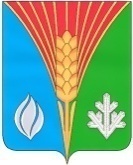 АдминистрацияМуниципального образованияЛаврентьевскийсельсоветКурманаевского районаОренбургской областиПОСТАНОВЛЕНИЕ24.12.2018 № 70-п